Programa Presentación “Modelo de adaptación al cambio climático por medio de la zonificación de aptitud productiva de especies hortofrutícolas priorizadas en la Región del Biobío”.Miércoles 13 diciembre, Chillán11:00 Inicio actividad (Andrea Bustos)11:10 Video del proyecto11:15 Palabras Subdirector Difusión Tecnológica y Entorno para la Innovación de Corfo, Sergio Aravena (por confirmar). 11:30 Palabras Director Ejecutivo de Ciren, Juan Pablo López Aguilera.11:45 Presentación "Cambio Climático y su impacto en la agricultura de la Región del Biobío", Fernando Santibáñez.12:15 Consecuencias del estrés hídrico en berries y su efecto en la productividad, Cristian Balbontín.12:35 Productos obtenidos del proyecto, Gonzalo Gajardo.12:45 Palabras de cierre, Seremi de Agricultura Región del Biobío, Rodrigo García Hurtado.13.00 Coctel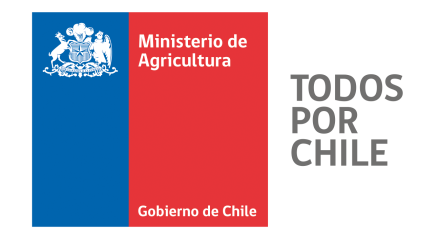 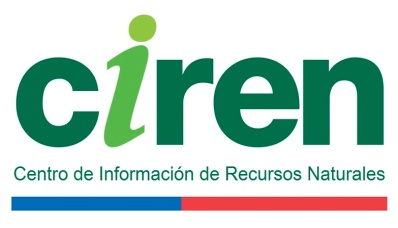 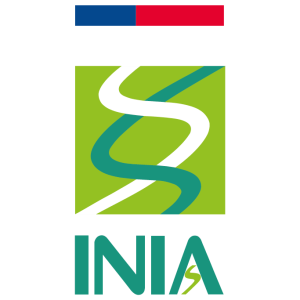 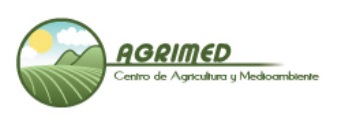 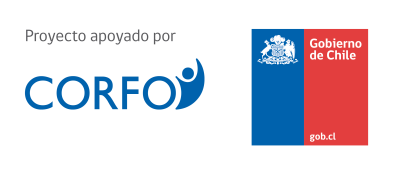 